教育部增置國小圖書教師輔導與教育訓練計畫圖書資訊利用教育課程綱要-教案設計一、教學設計理念說明 六年級是啟動閱讀少年小說的適切階段，也是學生較樂於主動接觸的長文類型，透過長篇故事的描述，學生較能體會小說所要傳達的生命甘苦與人性衝擊，並從小說情節中練習解讀自我想法並學習解決成長問題的能力。教師若能適時提供學生小說選書的方向與閱讀策略，搭起閱讀少年小說的鷹架，透過同儕討論讓學生看見小說裡的亮點，學生將更能找到閱讀少年小說的樂趣。社會的多樣化與數位媒體的興起分散了學生閱讀的注意力，新聞真偽的辨別也成為議題探究必備的內涵，然而「媒體識讀」的能力需奠基在長期閱讀素養養成的基礎之上，不容忽視。此外，新課綱強調學校教育應與生活經驗連結，教師在課堂上循序引領學生覺知生活問題的同時，也能藉由小說裡的議題，導入廣泛跨域的時事資訊，讓學生建立自我價值，提升面對議題的責任感與行動力，服膺十二年國教新課綱的核心價值。二、教學單元設計說明三、教學活動設計流程簡述領域/科目領域/科目國語文國語文設計者設計者高毓屏高毓屏實施年級實施年級六年級六年級總節數總節數6～8節6～8節面向面向閱讀素養閱讀素養主題主題閱讀媒材&閱讀活動&閱讀態度閱讀媒材&閱讀活動&閱讀態度單元名稱單元名稱少年小說學思辨少年小說學思辨少年小說學思辨少年小說學思辨少年小說學思辨少年小說學思辨單元內容簡述單元內容簡述活動一：讀小說學思辨(一節課)1-1怎麼讀少年小說1-2認識紐伯瑞大獎小說1-3找一找圖書館裡的少年小說活動二：前進南蘇丹(二～三節課)2-1閱讀小說尋水之心2-2認識紐伯瑞金牌獎作家2-3觀察小說插畫的象徵2-4使用概念構圖分析雙軌故事結構2-5認識南蘇丹的地理位置2-6薩爾瓦的逃難路線示意圖活動三：問題追追追(三～四節課)3-1種植問題樹3-2問題追追追3-3回應問題樹活動一：讀小說學思辨(一節課)1-1怎麼讀少年小說1-2認識紐伯瑞大獎小說1-3找一找圖書館裡的少年小說活動二：前進南蘇丹(二～三節課)2-1閱讀小說尋水之心2-2認識紐伯瑞金牌獎作家2-3觀察小說插畫的象徵2-4使用概念構圖分析雙軌故事結構2-5認識南蘇丹的地理位置2-6薩爾瓦的逃難路線示意圖活動三：問題追追追(三～四節課)3-1種植問題樹3-2問題追追追3-3回應問題樹活動一：讀小說學思辨(一節課)1-1怎麼讀少年小說1-2認識紐伯瑞大獎小說1-3找一找圖書館裡的少年小說活動二：前進南蘇丹(二～三節課)2-1閱讀小說尋水之心2-2認識紐伯瑞金牌獎作家2-3觀察小說插畫的象徵2-4使用概念構圖分析雙軌故事結構2-5認識南蘇丹的地理位置2-6薩爾瓦的逃難路線示意圖活動三：問題追追追(三～四節課)3-1種植問題樹3-2問題追追追3-3回應問題樹活動一：讀小說學思辨(一節課)1-1怎麼讀少年小說1-2認識紐伯瑞大獎小說1-3找一找圖書館裡的少年小說活動二：前進南蘇丹(二～三節課)2-1閱讀小說尋水之心2-2認識紐伯瑞金牌獎作家2-3觀察小說插畫的象徵2-4使用概念構圖分析雙軌故事結構2-5認識南蘇丹的地理位置2-6薩爾瓦的逃難路線示意圖活動三：問題追追追(三～四節課)3-1種植問題樹3-2問題追追追3-3回應問題樹活動一：讀小說學思辨(一節課)1-1怎麼讀少年小說1-2認識紐伯瑞大獎小說1-3找一找圖書館裡的少年小說活動二：前進南蘇丹(二～三節課)2-1閱讀小說尋水之心2-2認識紐伯瑞金牌獎作家2-3觀察小說插畫的象徵2-4使用概念構圖分析雙軌故事結構2-5認識南蘇丹的地理位置2-6薩爾瓦的逃難路線示意圖活動三：問題追追追(三～四節課)3-1種植問題樹3-2問題追追追3-3回應問題樹活動一：讀小說學思辨(一節課)1-1怎麼讀少年小說1-2認識紐伯瑞大獎小說1-3找一找圖書館裡的少年小說活動二：前進南蘇丹(二～三節課)2-1閱讀小說尋水之心2-2認識紐伯瑞金牌獎作家2-3觀察小說插畫的象徵2-4使用概念構圖分析雙軌故事結構2-5認識南蘇丹的地理位置2-6薩爾瓦的逃難路線示意圖活動三：問題追追追(三～四節課)3-1種植問題樹3-2問題追追追3-3回應問題樹學生學習基礎背景學生學習基礎背景少年小說內容多反映社會真相，較適合六年級同學深度討論。學生在閱讀前，應該已經累積不少閱讀兒童小說的經驗，具備基本長文閱讀的知能。少年小說內容多反映社會真相，較適合六年級同學深度討論。學生在閱讀前，應該已經累積不少閱讀兒童小說的經驗，具備基本長文閱讀的知能。少年小說內容多反映社會真相，較適合六年級同學深度討論。學生在閱讀前，應該已經累積不少閱讀兒童小說的經驗，具備基本長文閱讀的知能。少年小說內容多反映社會真相，較適合六年級同學深度討論。學生在閱讀前，應該已經累積不少閱讀兒童小說的經驗，具備基本長文閱讀的知能。少年小說內容多反映社會真相，較適合六年級同學深度討論。學生在閱讀前，應該已經累積不少閱讀兒童小說的經驗，具備基本長文閱讀的知能。少年小說內容多反映社會真相，較適合六年級同學深度討論。學生在閱讀前，應該已經累積不少閱讀兒童小說的經驗，具備基本長文閱讀的知能。設計依據設計依據設計依據設計依據設計依據設計依據設計依據設計依據學習重點學習表現學習表現5-Ⅲ-4  區分文本中的客觀事實與主觀判斷之間的差別。  5-Ⅲ-7  連結相關的知識和經驗，提出自己的觀點，評述文本的內容。 5-Ⅲ-8  運用自我提問、推論等策略，推論文本隱含的因果訊息或觀 點。  5-Ⅲ-11  大量閱讀多元文本，辨識文本中議題的訊息或觀點。  5-Ⅲ-12  運用圖書館(室)、科技與網路，進行資料蒐集、解讀與判斷， 提升多元文本的閱讀和應用能力。 5-Ⅲ-4  區分文本中的客觀事實與主觀判斷之間的差別。  5-Ⅲ-7  連結相關的知識和經驗，提出自己的觀點，評述文本的內容。 5-Ⅲ-8  運用自我提問、推論等策略，推論文本隱含的因果訊息或觀 點。  5-Ⅲ-11  大量閱讀多元文本，辨識文本中議題的訊息或觀點。  5-Ⅲ-12  運用圖書館(室)、科技與網路，進行資料蒐集、解讀與判斷， 提升多元文本的閱讀和應用能力。 核心素養核心素養國-E-B2 理解網際網路和資訊科技對 學習的重要性，藉以擴展語文學習的範疇，並培養審慎使用各類資訊的能力。國-E-C1 閱讀各類文本，從中培養是非判斷的能力，以了解自己與所處社會的關係，培養同理心與責任感，關懷自然生態與增進公民意識。國-E-C2 與他人互動時，能適切運用語文能力表達個人想法，理解與包容不同意見，樂於參與學校及社區活動，體會團隊合作的重要性。國-E-C3 閱讀各類文本，培養理解與關心本土及國際事務的基本素養，以認同自我文化，並能包容、尊重與欣賞多元文化。學習重點學習內容學習內容Ad-Ⅲ-3  故事、童詩、現代散文、少年小說、兒童劇等。Bd-Ⅲ-1  以事實、理論為論據，達到說服、建構、批判等目的。Cb-Ⅲ-1  各類文本中的親屬關係、道德倫理、儀式風俗、典章制度等文化內涵。Cb-Ⅲ-2  各類文本中所反映的個人與家庭、鄉里、國族及其他社群的關係。Ad-Ⅲ-3  故事、童詩、現代散文、少年小說、兒童劇等。Bd-Ⅲ-1  以事實、理論為論據，達到說服、建構、批判等目的。Cb-Ⅲ-1  各類文本中的親屬關係、道德倫理、儀式風俗、典章制度等文化內涵。Cb-Ⅲ-2  各類文本中所反映的個人與家庭、鄉里、國族及其他社群的關係。核心素養核心素養國-E-B2 理解網際網路和資訊科技對 學習的重要性，藉以擴展語文學習的範疇，並培養審慎使用各類資訊的能力。國-E-C1 閱讀各類文本，從中培養是非判斷的能力，以了解自己與所處社會的關係，培養同理心與責任感，關懷自然生態與增進公民意識。國-E-C2 與他人互動時，能適切運用語文能力表達個人想法，理解與包容不同意見，樂於參與學校及社區活動，體會團隊合作的重要性。國-E-C3 閱讀各類文本，培養理解與關心本土及國際事務的基本素養，以認同自我文化，並能包容、尊重與欣賞多元文化。議題融入議題名稱議題名稱閱讀素養閱讀素養閱讀素養閱讀素養閱讀素養議題融入實質內涵實質內涵閱 E5 發展檢索資訊、獲得 資訊、整合資訊的數位閱讀能力。閱 E7 發展詮釋、反思、評鑑文本的能力。閱 E9 高年級後可適當介紹數位文本及混合文本作為閱讀的媒材。 閱 E10 中高年級能從報章雜誌及其他閱讀媒材中汲取與學科相關的知識。閱 E14 喜歡與他人討論、分享自己閱讀的文本閱 E5 發展檢索資訊、獲得 資訊、整合資訊的數位閱讀能力。閱 E7 發展詮釋、反思、評鑑文本的能力。閱 E9 高年級後可適當介紹數位文本及混合文本作為閱讀的媒材。 閱 E10 中高年級能從報章雜誌及其他閱讀媒材中汲取與學科相關的知識。閱 E14 喜歡與他人討論、分享自己閱讀的文本閱 E5 發展檢索資訊、獲得 資訊、整合資訊的數位閱讀能力。閱 E7 發展詮釋、反思、評鑑文本的能力。閱 E9 高年級後可適當介紹數位文本及混合文本作為閱讀的媒材。 閱 E10 中高年級能從報章雜誌及其他閱讀媒材中汲取與學科相關的知識。閱 E14 喜歡與他人討論、分享自己閱讀的文本閱 E5 發展檢索資訊、獲得 資訊、整合資訊的數位閱讀能力。閱 E7 發展詮釋、反思、評鑑文本的能力。閱 E9 高年級後可適當介紹數位文本及混合文本作為閱讀的媒材。 閱 E10 中高年級能從報章雜誌及其他閱讀媒材中汲取與學科相關的知識。閱 E14 喜歡與他人討論、分享自己閱讀的文本閱 E5 發展檢索資訊、獲得 資訊、整合資訊的數位閱讀能力。閱 E7 發展詮釋、反思、評鑑文本的能力。閱 E9 高年級後可適當介紹數位文本及混合文本作為閱讀的媒材。 閱 E10 中高年級能從報章雜誌及其他閱讀媒材中汲取與學科相關的知識。閱 E14 喜歡與他人討論、分享自己閱讀的文本與其他領域/科目的連結與其他領域/科目的連結與其他領域/科目的連結【社會領域】Af-Ⅲ-1 為了確保基本人權、維護生態環境的永續發展，全球須共同關心許 多議題。Af-Ⅲ-2 國際間因利益競爭而造成衝突、對立與結盟。Af-Ⅲ-3 個人、政府與民間組織 可透過各種方式積極參與國際組織與事務，善盡世界公民責任。【社會領域】Af-Ⅲ-1 為了確保基本人權、維護生態環境的永續發展，全球須共同關心許 多議題。Af-Ⅲ-2 國際間因利益競爭而造成衝突、對立與結盟。Af-Ⅲ-3 個人、政府與民間組織 可透過各種方式積極參與國際組織與事務，善盡世界公民責任。【社會領域】Af-Ⅲ-1 為了確保基本人權、維護生態環境的永續發展，全球須共同關心許 多議題。Af-Ⅲ-2 國際間因利益競爭而造成衝突、對立與結盟。Af-Ⅲ-3 個人、政府與民間組織 可透過各種方式積極參與國際組織與事務，善盡世界公民責任。【社會領域】Af-Ⅲ-1 為了確保基本人權、維護生態環境的永續發展，全球須共同關心許 多議題。Af-Ⅲ-2 國際間因利益競爭而造成衝突、對立與結盟。Af-Ⅲ-3 個人、政府與民間組織 可透過各種方式積極參與國際組織與事務，善盡世界公民責任。【社會領域】Af-Ⅲ-1 為了確保基本人權、維護生態環境的永續發展，全球須共同關心許 多議題。Af-Ⅲ-2 國際間因利益競爭而造成衝突、對立與結盟。Af-Ⅲ-3 個人、政府與民間組織 可透過各種方式積極參與國際組織與事務，善盡世界公民責任。教學教材資源教學教材資源教學教材資源各活動教材資源依單元詳列於下列教學活動設計流程中，供授課教師依單元比對應用。各活動教材資源依單元詳列於下列教學活動設計流程中，供授課教師依單元比對應用。各活動教材資源依單元詳列於下列教學活動設計流程中，供授課教師依單元比對應用。各活動教材資源依單元詳列於下列教學活動設計流程中，供授課教師依單元比對應用。各活動教材資源依單元詳列於下列教學活動設計流程中，供授課教師依單元比對應用。學習目標學習目標學習目標學習目標學習目標學習目標學習目標學習目標運用概念圖策略推論文本中的主題、重要細節與結構邏輯，了解作者對議題的觀點，並試著評述文本的內容。 運用自我提問策略，掌握討論內容的表達，與他人分享時能尊重不同意見，再從聽聞內容進行判斷和提問，做合理的應對。運用概念圖策略推論文本中的主題、重要細節與結構邏輯，了解作者對議題的觀點，並試著評述文本的內容。 運用自我提問策略，掌握討論內容的表達，與他人分享時能尊重不同意見，再從聽聞內容進行判斷和提問，做合理的應對。運用概念圖策略推論文本中的主題、重要細節與結構邏輯，了解作者對議題的觀點，並試著評述文本的內容。 運用自我提問策略，掌握討論內容的表達，與他人分享時能尊重不同意見，再從聽聞內容進行判斷和提問，做合理的應對。運用概念圖策略推論文本中的主題、重要細節與結構邏輯，了解作者對議題的觀點，並試著評述文本的內容。 運用自我提問策略，掌握討論內容的表達，與他人分享時能尊重不同意見，再從聽聞內容進行判斷和提問，做合理的應對。運用概念圖策略推論文本中的主題、重要細節與結構邏輯，了解作者對議題的觀點，並試著評述文本的內容。 運用自我提問策略，掌握討論內容的表達，與他人分享時能尊重不同意見，再從聽聞內容進行判斷和提問，做合理的應對。運用概念圖策略推論文本中的主題、重要細節與結構邏輯，了解作者對議題的觀點，並試著評述文本的內容。 運用自我提問策略，掌握討論內容的表達，與他人分享時能尊重不同意見，再從聽聞內容進行判斷和提問，做合理的應對。運用概念圖策略推論文本中的主題、重要細節與結構邏輯，了解作者對議題的觀點，並試著評述文本的內容。 運用自我提問策略，掌握討論內容的表達，與他人分享時能尊重不同意見，再從聽聞內容進行判斷和提問，做合理的應對。運用概念圖策略推論文本中的主題、重要細節與結構邏輯，了解作者對議題的觀點，並試著評述文本的內容。 運用自我提問策略，掌握討論內容的表達，與他人分享時能尊重不同意見，再從聽聞內容進行判斷和提問，做合理的應對。時間/節次教學活動設計教材備註活動一(第一節)《活動一：讀小說學思辨》1-1怎麼讀少年小說在「兒童小說真精彩」的課程中，已介紹從小說「內容」著手的導讀方法，適用剛開始接觸小說的中高年級學生。當學生開始閱讀少年小說，可以從「形式」培養學生閱讀理解與評析的能力。在王淑芬《少年小說怎麼讀?》第三課有談到「小說的形式多樣，作者採取哪種方式，皆是為了彰顯主題」。因而將小說技巧分成五大類，方便少年小說帶領人與閱讀者能快速掌握分析的重點。授課教師若想了解細節，可參考本書第74-96頁。通常在介紹少年小說的課堂上，會讓學生了解少年小說的寫作形式相當多元，而非每一本都是平鋪直述順序的寫法。每次課當上介紹到不同的文本，讀完都可以回頭檢視一下作者的寫作形式。本課程將以「尋水之心」為例，介紹「雙軌結構」的寫作形式。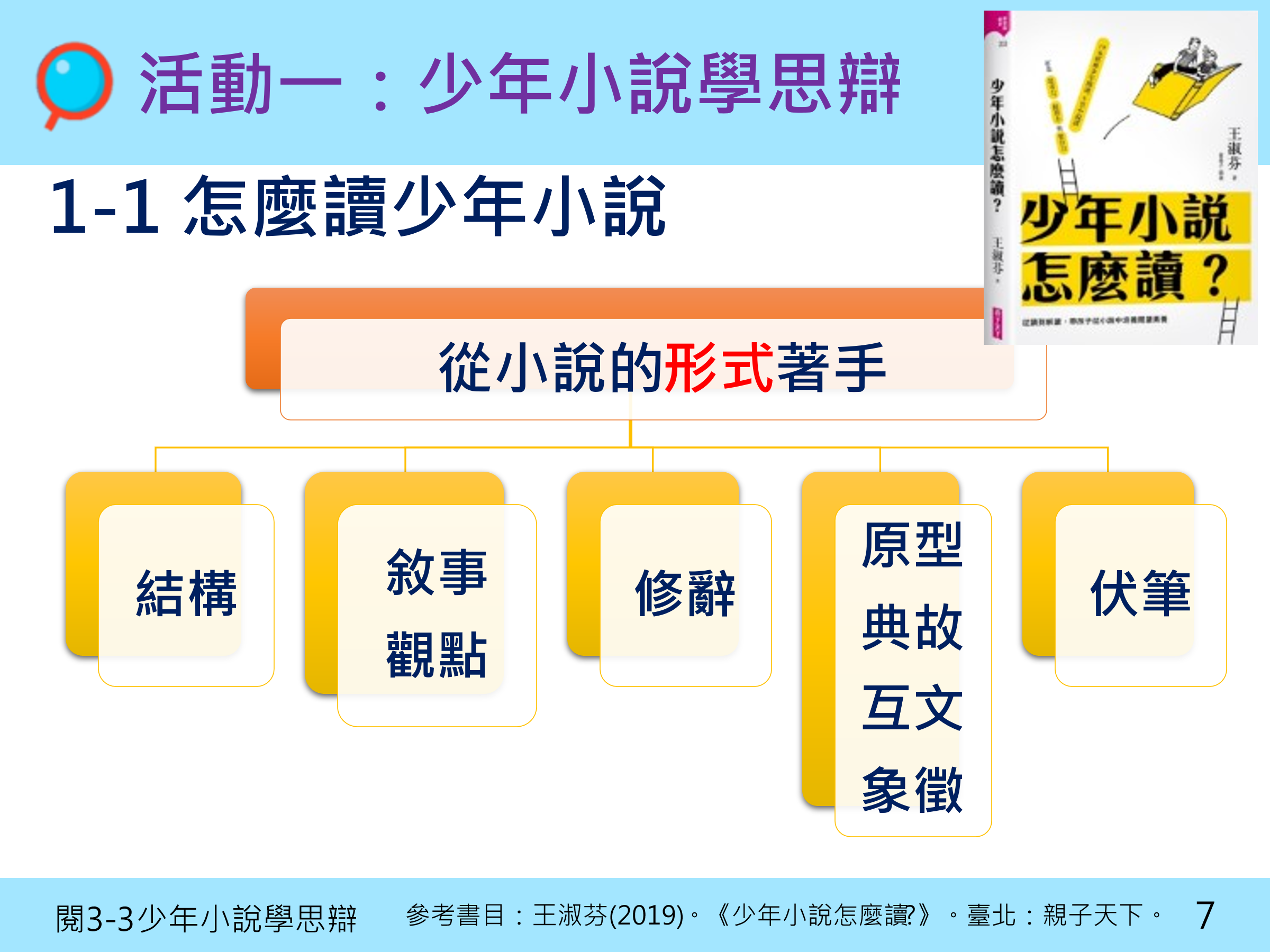 1-2認識紐伯瑞大獎小說本課程介紹的文本「尋水之心」文字由紐伯瑞金牌《碎瓷片》作家，韓裔美籍琳達．蘇．帕克（Linda Sue Park）依據真人真事撰寫。美國紐伯瑞獎創設於1922年，由當時的兒童書商梅爾契爾（Frederic Melcher）建議美國圖書館學會(American Library Association，簡稱ALA)為紀念十八世紀的英國書商，約翰．紐伯瑞(John Newbery)而設置。由美國圖書館協會的分支機構-美國圖書館兒童服務學會(Association for Library Service to Children)舉辦。約翰．紐伯瑞，1713-1767，出生於英國柏克夏一個名為Waltham St. Lawance的小鎮。他的第一份工作始於1730年，當時他前往家鄉附近的另一座城鎮─Reading，擔任Reading Mercury報社員工。1740他開始在Reading出版自己的書籍，1743年到倫敦開設屬於自己的第一間書店，專門經營兒童文學市場。紐伯瑞文學獎即是以他命名。早期西方社會對兒童的閱讀並不重視，認為兒童文學能夠揮灑的空間並不多。約翰．紐伯瑞卻相當重視兒童閱讀，認為閱讀習慣必須從小養成。懷抱著這樣的熱情，他出版了世界第一本兒童小說「美麗的小書」（A Little Pretty Pocket-Book），被認為是首度專門寫給兒童的書籍，並將兒童書與成人書劃分出明確的界線。書中含有少量簡單的單字，大量插圖，充滿了趣味與遊戲性，同時蘊含強烈道德觀。之後他也陸續出版了一系列的兒童讀物，為兒童讀物的出版開了先鋒。他的出版社之後除成人書籍外，進而網羅許多有名的畫家和作者，致力出版兒童故事、ABC書、兒童小說和雜誌……在他過世後，事業由女兒接手得以延續。紐伯瑞先生也被譽為『兒童文學之父』。美國紐伯瑞獎歷史悠久，對美國和世界的兒童文學都有極大的影響。由於紐伯瑞文學獎的設立，喚起世人對兒童文學的重視，也為兒童閱讀提供許多動人的素材。綜觀美國紐伯瑞獎所有得獎作品，無論是何種類型或題材，這個已經舉辦了八十多年的文學獎，評審重視的是文本，至於書籍本身的插圖、美術設計及紙張品質皆為次要的標準。也由於這個文學獎對文字的重視，美國紐伯瑞獎一直是全球青少年兒童學習閱讀、寫作的最佳參考指標，凡獲紐伯瑞獎的書籍，皆被列入少年必讀之書籍。而從這些文學作品受益的不只是兒童，不同年齡層的讀者都可以從這些書中得到不一樣的感動和啟發。美國紐伯瑞獎評選與標準：紐伯瑞獎之得獎者，必須是對美國兒童文學有傑出貢獻者，並以美國公民及永久居民為限，每年頒發給前一年度最傑出的美國兒童圖書作者。紐伯瑞的入圍作品除故事必須原創外，內容類型都無任何限制，題材包羅萬象，可以是文學、非文學、幻想、冒險、人物傳記，甚至是詩集。內容除了針對兒童的恐懼、悲傷、幻想、幽默、冒險等心理層面，做巧妙的設計之外，也蘊含了對全球人類以及自然萬物的關懷，反映現代兒童的生活世界，明顯有別於安徒生、格林等古典童話的現代性兒童文學佳作。參獎的限制如下：1. 作品必須對美國兒童文學有所貢獻。2. 初版地點必須在美國，並且使用英文書寫。3. 作者必須是美國公民。美國紐伯瑞獎的評審委員是美國各地的資深圖書館館員，這個文學獎旨在鼓勵為兒童寫作童書範疇內具有創意的英文創作。原本這個文學獎一年只有一位得獎者，即目前大家所熟悉的「紐伯瑞金牌獎」（Newbery Medal Award），得獎作家會受頒金色獎牌一面。至於第二名的作品，美國圖書館協會原本只會書面宣布為「亞軍」作品（runners-up），但自1971年後，為了鼓勵更多的優秀作品創作，又特設了榮譽獎。榮譽獎得獎的作品一年可以超過一名，又稱作「紐伯瑞銀牌獎」（Newbery Honor Books）。圖書館裡有許多價質的少年小說，都是紐伯瑞得獎作品，非常適合推薦學生閱讀。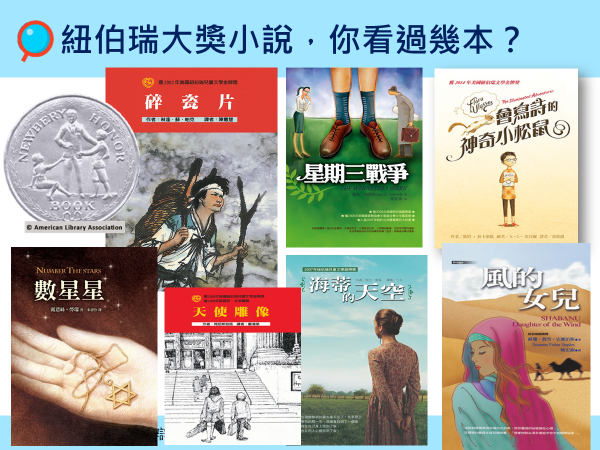 1-3找一找圖書館裡的少年小說除了國外的優質少年小說，臺灣近年也出版了不少膾炙人口的文學作品，受到高年級學生與國中生的喜愛，形成閱讀風潮（例如：修煉系列套書），教師宜多多推薦本土文學作品，並且務必讓學生了解圖書館少年小說的放置位置。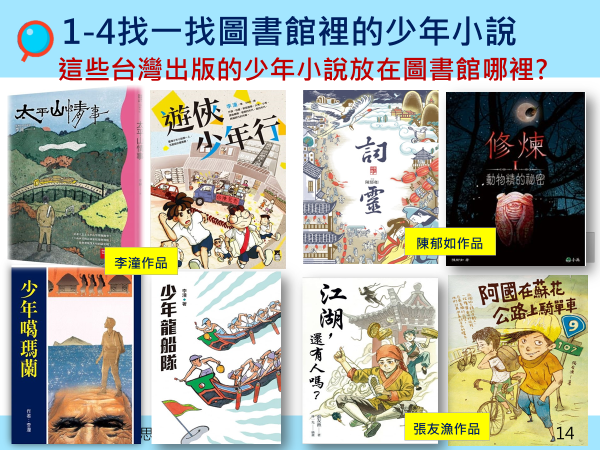 參考書目王淑芬(2019)。《少年小說怎麼讀?》。臺北：親子天下。參考網站美國紐伯瑞獎網站：The John Newbery Medalhttp://www.ala.org/alsc/awardsgrants/bookmedia/newberymedal/aboutnewbery/aboutnewbery小天下美國紐伯瑞大獎小說專區http://gkids.cwgv.com.tw/newbook/BKL123/newbery.asp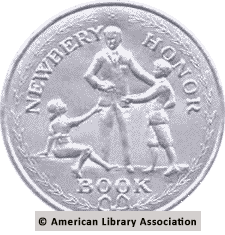 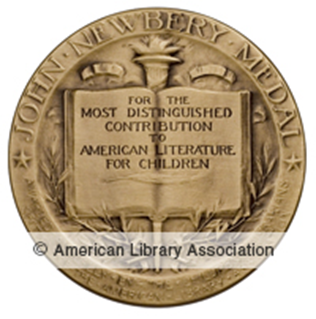 王淑芬老師的書裡教了許多導讀的方法，推薦老師們閱讀。活動二(第二三節)《活動二：前進南蘇丹》2-1閱讀小說尋水之心文本選擇：六年級社會領域以世界文化為主軸，課本提到國際社會、國際組織與永續經營地球村的概念，因此在文本選擇上，除了顧及「議題討論性」，也應考量「文本裡的國際視野」，例如尋水之心的內容就很適合六年級學生延伸閱讀。結構：尋水之心這本書是採「雙軌敘事」的結構，以「不同時間但是地理位置相同」的兩位主角，以雙軌並行的方式敘述二個故事，但在故事的結尾，不相識的兩位主角又有了交集。敘事觀點：這本書主要以第三人稱的觀點來述說情節。原型：這本書裡的人物原型性格是可以討論的，但小說裡的「議題」更值得全班一起辯論，所以通常導讀尋水之心會聚焦在環境、種族、戰爭、水資源、難民等議題上。黃愛真老師（2016-04-08）分析：小說描述南蘇丹2008年11歲女孩不斷提水，和1985年敵對部落11歲小男孩因為戰爭，無預警從村里出走到難民營的二條敘事線故事。當男孩經歷23年，輾轉從難民營流浪到寄養家庭，開始「送水到南蘇丹」計畫，提水與汙水引起的疾病，不再成為孩子整天唯一的重要工作或致死的原因。男孩終於跨越種族對立、自然環境對孩子生活的影響，讓當地的孩子有了新生活的可能。這本小說牽涉到了幾個議題：環境議題︰北非（蘇丹、衣索比亞、烏干達到美國）地理環境狀態。 歷史議題︰20到21世紀的非洲戰爭，包含種族、宗教信仰、政府與獨立軍隊對立的問題等等。難民營及難民營下的兒童生活。在難民營與不斷流動的難民潮中，是否仍有「兒童」族群？難民營的兒童生活和我們的兒童生活，有什麼不同？為什麼難民兒童需要遷徙與移動？移動中的危險與生死境遇？難民營中，孩子仍擁有未來與希望嗎？水資源議題︰水的匱乏與充足，帶給兒童甚麼樣的生活與影響？因為水資源，引發非洲國家關於性別（取水多為女性）、兒童權利、衛生、資源爭奪與戰爭等多元議題。與台灣水資源充足的對照下，窺見二地兒童生活的反差。請學生課後自行閱讀尋水之心，務求每生一本小說，以便後續討論。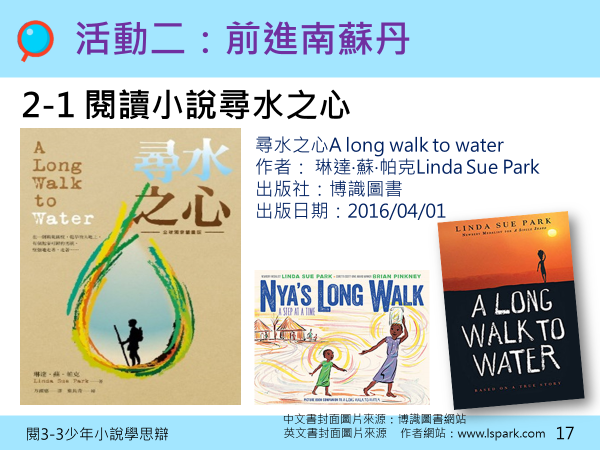 2-2認識紐伯瑞金牌獎作家琳達‧蘇‧帕克Linda Sue Park，美國兒童文學作家。她為少年讀者寫了許多繪本、詩以及歷史與當代小說。她的小說《碎瓷片》(A Single Shard) 曾榮獲紐伯瑞金牌獎。帕克依據薩爾瓦‧杜特的童年經歷撰寫《尋水之心》，以此聲援非營利組織「送水到南蘇丹」的行動，藉小說文字發揮了巨大影響力，從出版至今已募得超過一百萬美元。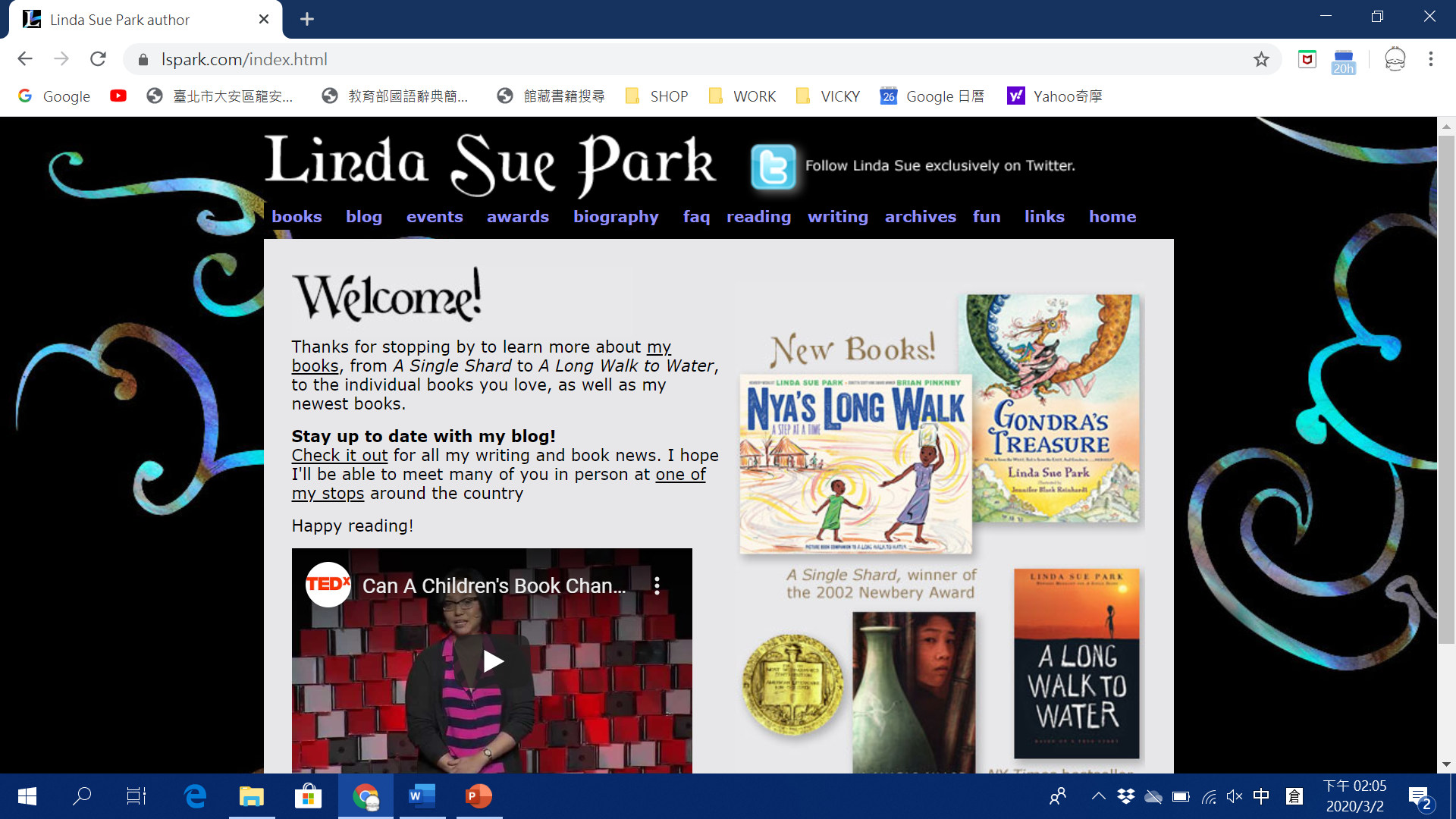 2-3觀察小說插畫的象徵黃愛真老師（2016-04-08）分析：書封與內頁以大片的土黃色作為圖像的基底，漫漫黃土中各見到一個孩子剪影，小小的身影站在漫長廣大的黃土內。孤寂渺小的孩子，不知該如何與廣大乾渴的土地共處？如何獨自在自然中生存？書封上黃土的中心，也是視覺的焦點處，孩子被五彩繽紛、自由揮灑的水滴形狀線條框起，弧形框內充滿著淡藍色背景。繽紛的顏色、自由的線條暗示了故事在以小（孩）博大（環境）中仍然充滿著希望與各種可能﹔同時繽紛線條內充滿水藍色圖像，展現文字內容透過水資源來保護孩子的意涵。內頁插畫，首先以小女孩手提著水桶、頭頂著水桶的剪影，在黃土地上移動。隨著文字閱讀的推進，小女孩在不同內頁插畫中位置不同，暗示著小女孩往水源前進﹔同時間小男孩也在不同頁數的黃土地上移動，當小男孩位置從頁面右端到達左端後，小男孩轉身朝向來時方向，似有回顧的意味，果然下一頁插畫呈現了擁有水井後的歡樂圖像，同時文字故事也提到小男孩長大後回到南蘇丹開闢水源，嘉惠了當代的小女孩，小說也到此結束。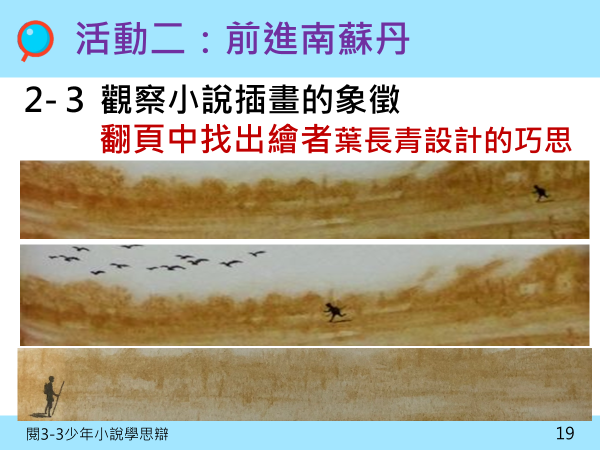 2-4使用概念構圖分析雙軌故事結構深度討論（Quality Talk，QT）提供教師在課堂上運用討論來增強學生進行批判性思考的教學架構。在進行討論之前，學生可以先把自己閱讀到的文本以「概念圖」（concept mapping）的方式畫出來，幫助自己理解雙軌結構的小說，二位主角在故事末彼此的關係又產生連結。許育健教授：「概念圖結構井然，強調概念與概念之間的上下『層級』或並列『關係』，比較適用於聚斂性思考與分析。」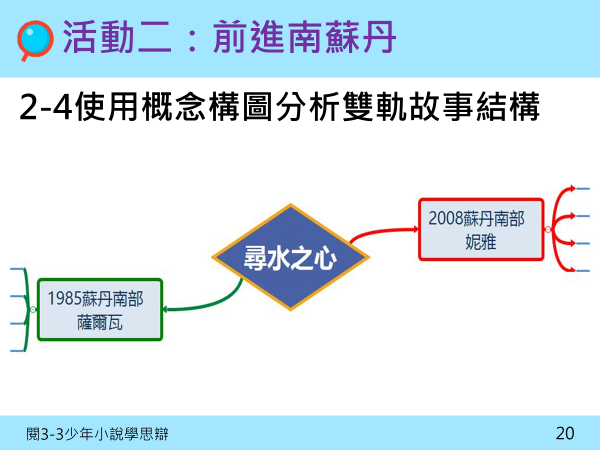 2-5認識南蘇丹的地理位置學生閱讀文本後，教師引導學生利用平板電腦或圖書館裡的館藏，查詢資料並分享關於「南蘇丹」的相關訊息。查詢資料的過程提醒學生留意資訊來源的正確性。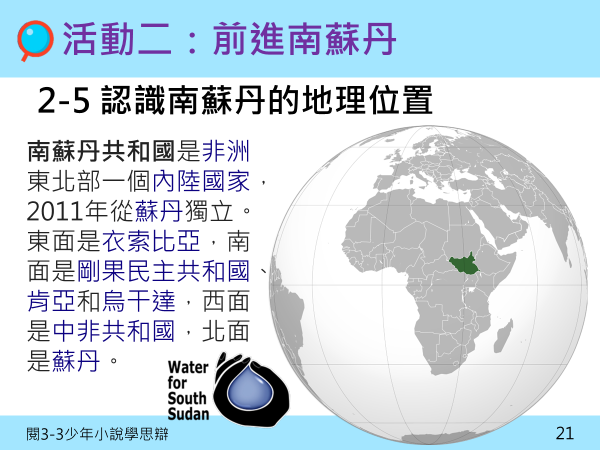 2-6薩爾瓦的逃難路線示意圖學生閱讀小說後，除了使用概念構圖分析自己閱讀的內容，課堂上，全班也可以透過「逃難路線示意圖」口述薩爾瓦一路逃難的歷程，並同步了解地域關係。另外，黃愛真老師也設計了二份學習單，在書籍封底摺頁內，附有「《尋水之心》課堂學習單」QR Cord，頁面上點選學習單一、二即可，教師可依學生理解程度與授課時數自行改編學習單內容。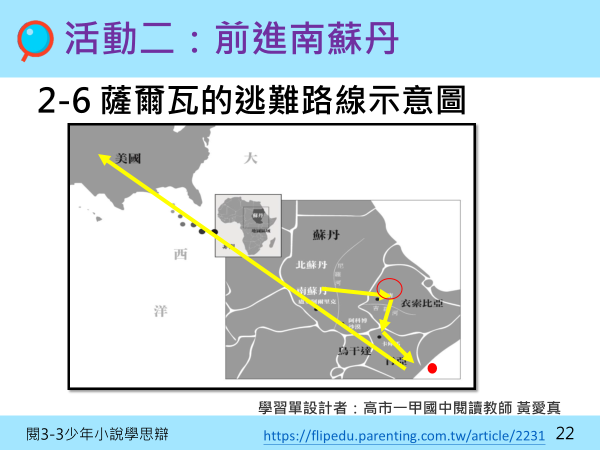 參考網站尋水之心（A Long Walk to Water）-- 讓少年讀者直擊「兒童難民、戰爭和水資源」的小說作者：黃愛真 2016-04-08https://flipedu.parenting.com.tw/article/2231英文書圖片來源琳達‧蘇‧帕克Linda Sue Park作者網站：www.lspark.com中文書封面圖片來源：博識圖書網站參考網站琳達‧蘇‧帕克Linda Sue Park作者網站：www.lspark.com參考網站尋水之心（A Long Walk to Water）-- 讓少年讀者直擊「兒童難民、戰爭和水資源」的小說作者：黃愛真 2016-04-08https://flipedu.parenting.com.tw/article/2231參考網站心智圖、概念圖、議論圖，有什麼不同？（許育健教授）http://enews.tp.edu.tw/prient.aspx?EDM=EPS20170722145633W4W活動三(第四五六節)《活動三：問題追追追》3-1種植問題樹在活動二確認每一位學生都已閱讀小說後，教師可將學生分組進行深度討論活動。（異質分組佳）測試型問題對高年級而言較簡單，教師介紹舉例即可。求知型問題和追問型問題教師需舉例並引導全班練習後，再進行分組種樹。分組討論：每一個小組至少針對《尋水之心》提出一個求知型問題，同組同學討論後設計追問題，根據他人之前的回答進行提問。說明規則：學生自行開場、不用舉手、一次一人發言、敬重他人發言權力。 每個小組的同學派出一個代表將他們小組提出的問題貼在【小問題樹】上，並根據問題的類型放在合適的位置上。各組的小問題樹貼到大問題樹後，全班共同檢視與討論，哪些是好的求知型問題和追問型問題。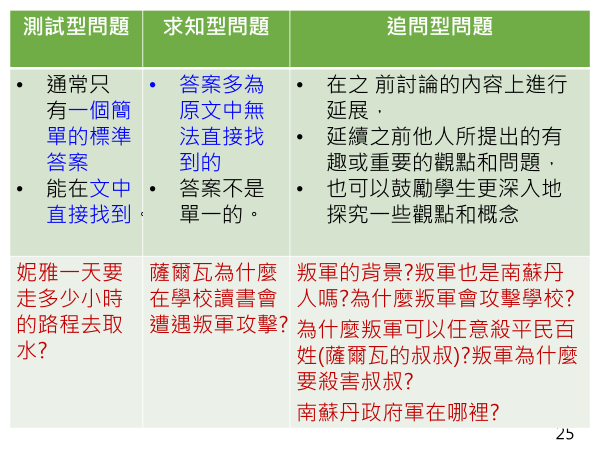 3-2問題追追追「推測型、歸納型和分析型問題」的提問與回應難度較高，不同先備經驗的學生討論的狀況也有所差異。教師請視上一節學生基礎問題討論狀況調整3-2活動的進行方式。可以選擇上一節的模式再次進行小組討論發表，也可以由「授課教師提問，學生回應」。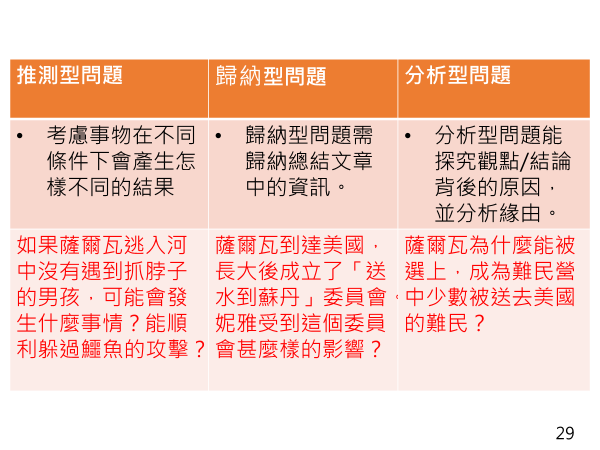 3-3回應問題樹感受型回應要求學生將文章和個人感受和經歷聯繫起來，有利於引導學生進行更豐富和更高品質的討論，並提高他們對文章 的深層次理解。連結型回應鼓勵學生在課文和之前自 己所讀及所經歷的事情之間尋找連結，在以課文為中心的討論中為學生創造更多機會，提高深層理解。一般來說，經常練習分享的高年級班級在回應自身經驗的表現都很不錯，授課教師可以多鼓勵學生發表，可以採小組分享，或全班討論。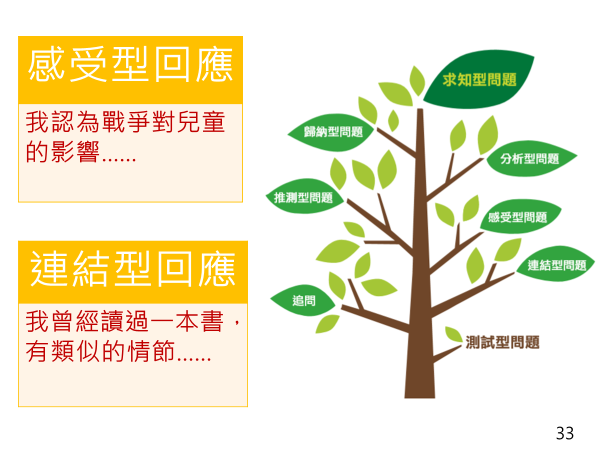 參考資源：深度討論(Quality Talk)教學工作坊－講義下載https://docs.google.com/spreadsheets/d/11H_5bTivU03bk3IOOkuUFQuY0_sdPWo_BD7fjc3ldmk/edit#gid=2075621485注意事項：深度討論適合已有多次分組合作學習的班級操作，執行起來效果較佳。若學生合作經驗較不足，教師宜放慢節奏，多為學生搭起提問討論的鷹架。提問與回應都需要多次練習：對於不同年級的學生，所使用的文本程度有所不同，有幾項原則可以讓教師參考以選擇 適合的教材：1 開始進行深度討論時，可選擇易於明白、或是學生已熟悉的文本為入門教材。 2 故事性、寓言性較易使學生有興趣閱讀，並練習討論其中的意涵。 3 議論文、科普類文章建議於學生掌握深度討論方法的課程後段時實施。●參考資料：學習單：教育部閱讀推手黃愛真老師設計（高雄市國中小國語文教學教案競賽差異化教學組特優教師）http://www.jwbooks.com.tw/jwbooks/upload/GN023/learn2.pdfhttp://www.jwbooks.com.tw/jwbooks/upload/GN023/learn1.pdf閱讀與深度討論介紹（梁鴻栩博士候選人/國立臺灣師範大學）http://teacherlibrarian.lib.ntnu.edu.tw/vj-attachment/107QT/01_%E9%96%B1%E8%AE%80%E8%88%87%E6%B7%B1%E5%BA%A6%E8%A8%8E%E8%AB%96_%E6%A2%81%E9%B4%BB%E6%A0%A9.pdf●參考資料：學習單：教育部閱讀推手黃愛真老師設計（高雄市國中小國語文教學教案競賽差異化教學組特優教師）http://www.jwbooks.com.tw/jwbooks/upload/GN023/learn2.pdfhttp://www.jwbooks.com.tw/jwbooks/upload/GN023/learn1.pdf閱讀與深度討論介紹（梁鴻栩博士候選人/國立臺灣師範大學）http://teacherlibrarian.lib.ntnu.edu.tw/vj-attachment/107QT/01_%E9%96%B1%E8%AE%80%E8%88%87%E6%B7%B1%E5%BA%A6%E8%A8%8E%E8%AB%96_%E6%A2%81%E9%B4%BB%E6%A0%A9.pdf●參考資料：學習單：教育部閱讀推手黃愛真老師設計（高雄市國中小國語文教學教案競賽差異化教學組特優教師）http://www.jwbooks.com.tw/jwbooks/upload/GN023/learn2.pdfhttp://www.jwbooks.com.tw/jwbooks/upload/GN023/learn1.pdf閱讀與深度討論介紹（梁鴻栩博士候選人/國立臺灣師範大學）http://teacherlibrarian.lib.ntnu.edu.tw/vj-attachment/107QT/01_%E9%96%B1%E8%AE%80%E8%88%87%E6%B7%B1%E5%BA%A6%E8%A8%8E%E8%AB%96_%E6%A2%81%E9%B4%BB%E6%A0%A9.pdf●參考資料：學習單：教育部閱讀推手黃愛真老師設計（高雄市國中小國語文教學教案競賽差異化教學組特優教師）http://www.jwbooks.com.tw/jwbooks/upload/GN023/learn2.pdfhttp://www.jwbooks.com.tw/jwbooks/upload/GN023/learn1.pdf閱讀與深度討論介紹（梁鴻栩博士候選人/國立臺灣師範大學）http://teacherlibrarian.lib.ntnu.edu.tw/vj-attachment/107QT/01_%E9%96%B1%E8%AE%80%E8%88%87%E6%B7%B1%E5%BA%A6%E8%A8%8E%E8%AB%96_%E6%A2%81%E9%B4%BB%E6%A0%A9.pdf●備註：圖書館活動：種植問題樹（展示各班討論的問題樹，邀請學校老師們評分，好問題或好回應都可以加一顆蘋果在樹上）主題書展：「Wow Africa閱讀非洲」特展（設置小書展，以非洲為背景的文學作品展）●備註：圖書館活動：種植問題樹（展示各班討論的問題樹，邀請學校老師們評分，好問題或好回應都可以加一顆蘋果在樹上）主題書展：「Wow Africa閱讀非洲」特展（設置小書展，以非洲為背景的文學作品展）●備註：圖書館活動：種植問題樹（展示各班討論的問題樹，邀請學校老師們評分，好問題或好回應都可以加一顆蘋果在樹上）主題書展：「Wow Africa閱讀非洲」特展（設置小書展，以非洲為背景的文學作品展）●備註：圖書館活動：種植問題樹（展示各班討論的問題樹，邀請學校老師們評分，好問題或好回應都可以加一顆蘋果在樹上）主題書展：「Wow Africa閱讀非洲」特展（設置小書展，以非洲為背景的文學作品展）